Министерство просвещения Российской ФедерацииНижнетагильский государственный социально-педагогический институт (филиал)федерального государственного автономного образовательного учреждениявысшего образования«Российский государственный профессионально-педагогический университет»Факультет филологии и межкультурной коммуникации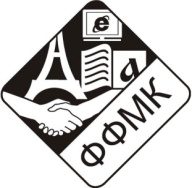 Уважаемые коллеги!Приглашаем Вас принять участие в работеВсероссийской научно-практической конференции«АКТУАЛЬНЫЕ ПРОБЛЕМЫ ПРЕПОДАВАНИЯ И ИЗУЧЕНИЯФИЛОЛОГИЧЕСКИХ ДИСЦИПЛИН В ШКОЛЕ И ВУЗЕ»(г. Нижний Тагил, 28 января 2021 г.)Конференция будет проходить в формате Зум-конференции (онлайн). Конференция посвящена современным проблемам филологического образования, теории и методики иностранных языков, методики русского языка как родного и иностранного, методики преподавания литературы, а также актуальным вопросам лингвистики и литературоведенияК участию в конференции приглашаются аспиранты и магистранты, учителя иностранных языков, учителя русского языка и литературы, преподаватели вузов и учреждений СПО, руководители и заместители руководителей образовательных учреждений.Цель конференции: обсуждение результатов современных научных исследований в области филологии и филологического образования, обмен опытом решения актуальных проблем в преподавании филологических дисциплин на уровне начального, основного и среднего (полного) общего образования; начального, среднего и высшего профессионального образования.Задачи конференции:повышение квалификации учителей и преподавателей русского и иностранных языков, литературы;апробация результатов научных исследований в области филологии, методики преподавания иностранных языков, методики преподавания русского языка как родного и иностранного, методики преподавания литературы;обобщение методического опыта учителей-практиков русского и иностранных языков, литературы;проведение профориентационной работы с учителями общеобразовательных школ и преподавателями средних специальных и средних профессиональных учебных заведений;помощь молодым педагогам в их профессиональной самореализации;расширение сотрудничества и связей факультета и кафедры с образовательными учреждениями других регионов. Основные разделы программы (названия секций):Актуальные проблемы преподавания иностранных языков в школе и вузе.Актуальные проблемы изучения и преподавания русского языка и литературы в школе и вузе.Речевая коммуникация в разных сферах общения.Направления работы конференции:Совершенствование филологического образования на уровне начального, основного, среднего (полного), среднего профессионального и высшего образования.Современные тенденции в методике преподавания русского языка, иностранных языков, литературы.Преподавание филологических дисциплин с использованием дистанционных технологий. Проблемы разработки электронных образовательных ресурсов.Вопросы когнитивной лингвистики, лингвостилистики, лингвопрагматики, переводоведения, психолингвистики, теории межкультурной коммуникации. Актуальные проблемы литературоведения.Проблемы культуры речи в разных типах дискурса (общественно-политическом, художественном, профессиональном). Проблемы культуры речи глазами обучающегося.По итогам конференции планируется печать сборника материалов конференции с присвоением ISBN и индексацией (постатейным размещением) в базе РИНЦ.Участие в конференции платное:Организационный взнос за очное (онлайн) участие в конференции без публикации материалов – 200 руб., за участие (очное или заочное) с публикацией (объем до 4 страниц) – 500 руб.Заявки на участие принимаются до 22 января 2021 г., материалы для публикации – до 15 февраля 2021 г. В ответ на заявку участникам будут отправлены реквизиты для оплаты орг. взноса. После 22 января 2021 г. все подавшие заявку участники получат ссылку для присоединения к конференции.Заявка участника и материалы для опубликования в сборнике высылаются в электронном виде на адрес ffmk2018@mail.ru. Название файла – по фамилии первого автора, который считается ответственным за контакты с оргкомитетом. В теме письма указывать: конференция, ФИО участника и город.Заявка(регистрационная форма участника конференции является обязательной для всех участников!)ТРЕБОВАНИЯ К ОФОРМЛЕНИЮ СТАТЬИОбращаем внимание авторов – для росписи Ваших статей в РИНЦ, для всех статей должны быть представлены следующие данные на каждого автора/соавтора:– УДК;– фамилия, имя, отчество — полностью, на русском и английском языке;– место работы с указанием города на русском и английском языке. Указывается официальное название, желательно из устава, в именительном падеже.– адрес электронной почты. Убедительная просьба указывать существующий и действующий адрес электронной почты для автора и КАЖДОГО соавтора (E-mail: ……@…..);– название статьи – со следующей строки, по центру, заглавными буквами;– аннотация и ключевые слова (на русском и английском языке до 200 знаков);– форматирование: шрифт Times New Roman, размер 12, интервал одинарный, отступ первой строки абзаца 1,25 см., поля 2 см везде;– недопустимо использование расставленных вручную переносов.Оформление таблиц и рисунков:– каждый рисунок должен быть пронумерован и подписан. Подписи не должны быть частью рисунков;– надписи и другие обозначения на графиках и рисунках должны быть четкими и легко читаемыми;– таблицы, рисунки, графики должны иметь порядковую нумерацию. Нумерация рисунков (в том числе графиков) и таблиц ведется раздельно;– в тексте обязательно должны содержаться ссылки на таблицы, рисунки, графики.Оформление сносок: квадратные скобки [1, с. 76]Список литературы приводится в конце статьи и строится по алфавиту (по начальной букве фамилии автора). Ф.И.О. первого автора выделяется курсивом. Оформление согласно ГОСТ Р 7.0.100-2018.Образец оформления статьиУДК 373.31Иванова Инна АндреевнаНижнетагильский государственный социально-педагогический институт (филиал) ФГАОУ ВО «Российский государственный профессионально-педагогический университет», Россия, Нижний ТагилE-Mail: innaivanova@mail.ruПетрова Анна Александровна МБОУ средняя общеобразовательная школа №10, Россия, Нижний ТагилE-Mail: petrovanna@yandex.ruРеализация проектной деятельности при обучении иностранному языку на уровне начального общего образованияАннотация. В статье рассматривается проектная технология «лэпбукинг», основывающаяся на методе  через овладение процессом и средствами деятельности. Показано, что внедрение подобных технологий в процесс обучения иностранному языку  развивать учебную мотивацию школьников, обеспечивает их активное включение в  виды урочной и  деятельности по иностранному языку, вносит свой вклад в формирование коммуникативной компетенции школьников.Ключевые слова: обучение иностранному языку, проектная деятельность, лэпбук,  технология «лэпбукинг».  I. А. Ivanova, А. A. PetrovaImplementation of project activities in teaching a foreign language at the level of primary general educationAbstract. The article deals with the project technology “lapbooking”, based on the method of determining learning through mastering the process and means of activity. It is shown that the introduction of such technologies in the process of teaching a foreign language allows to develop the educational motivation of schoolchildren, ensures their active inclusion in various types of regular and extracurricular activities, contributes to the formation of their communicative competence.Key words: foreign language teaching, project activities, lapbook, technology “lapbooking”.Текст статьи. Текст статьи. Текст статьи. Текст статьи. Текст статьи. Текст статьи. Текст статьи. Текст статьи. Текст статьи [3, c. 101]. Список литературыБаранов М. М. Профессиональные качества учителя как акмеологическая проблема / М. М. Баранов. – Москва: Наука, 2017. – 195 с.Гальскова Н. Д. Ценности современного мира глобализации и межкультурное образование как ценность / Н. Д. Гальскова // Иностранные языки в школе. – 2014. – № 1. – С. 2–9.Кирсанов, К. А. Биологический, социальный и интеллектуальный потенциалы личности в различных парадигмах образования// Интернет-журнал «Науковедение», 2011 № 1 (6) [Электронный ресурс] – Москва: Науковедение, 2013. – Режим доступа: http://naukovedenie.ru/sbornik6/4.pdf, свободный. – Загл. с экрана. – Яз. рус., англ.Оригинальность статьи должна быть не менее 60 %. Эти сведения вы можете получить на сайте antiplagiat.ru Организационный комитет конференции оставляет за собой право отбора представленных статей и внесения редакторских корректив. Оргкомитет конференции:Будаев Эдуард Владимирович, доцент, доктор филологических наук, профессор кафедры иностранных языков и русской филологии НТГСПИ (ф) РГППУ;Родин Олег Федорович, доцент, декан факультета филологии и межкультурной коммуникации НТГСПИ (ф) РГППУ;Чудакова Наиля Муллахметовна, доцент, кандидат филологических наук, заместитель декана по научной работе факультета филологии и межкультурной коммуникации НТГСПИ (ф) РГППУ;Аникина Татьяна Вячеславовна, кандидат филологических наук, заместитель декана по профориентационной работе факультета филологии и межкультурнй коммуникации НТГСПИ (ф) РГППУ;Дондик Людмила Юрьевна, доцент, кандидат филологических наук, заведующая кафедрой иностранных языков и русской филологии НТГСПИ (ф) РГППУ.Адрес оргкомитета: Свердловская область, г. Нижний Тагил, ул. Красногвардейская, 57, НТГСПИ (ф) ФГАОУ ВПО РГППУ, факультет филологии и межкультурной коммуникации. Контактный тел.: 8 (3435) 25-57-22.